CURRICULUM VITAE A. Personal DataFull Name: OLABANJI VICTORDate of Birth: 07—02---1978Details of Contact Address:NO 7,OWODE STREET,AKURE(a) E-mail address (es): volabanji@unimed.edu.ng(b) Mobile Phone Number(s): 08033276728Nationality;NIGERIANState of Origin;ONDOSenatorial DistrictONDO NORTHLocal Government Area;OWOPermanent Home AddressNO;7 OWODE STREET AKUREMarital Status;MARRIEDNumber of Children and their Ages:3 CHILDREN {10YRS, 8YRS,2YRS}Details of Contact Address of Next of Kin:NO:7 OWODE STREET,AKURE(a) E-mail address (es)(b) Mobile Phone Number(s):08068065427Date of Assumption of Duty:26 JUNE,2017Rank/status on First Appointment: SECURITY SUPERVISORPresent Status:CONTRACTDate of Last Promotion:NILPresent Salary, Grade Level and Step:#52,586:74,LEVEL5 STEP2Date of Confirmation of Appointment:NILFaculty/Directorate:VICE CHANCELLOR’S OFFICEDepartment/Unit:SECURITYB. Educational Background Higher Educational Institutions Attended with Dates::RUFUS GIWA POLYTECHNIC OWO Academic/Professional Qualifications and Distinctions Obtained with Dates: NATIONAL DIPLOMA  LOWER CREDIT 1999.C. Work Experience with DatesPrevious Work Experience Outside the University System with Dates: UBA  2006-2012Previous Work Experience in Other Universities: FUTA,2013-2016Professional AccomplishmentConferences, Seminars and Workshops Attended With Dates:Galaxy promotion limited Nigerian  Police Force Zone XI Command Head Quarters 28th march 2017.Institute for Strategic Planning and Administration of Nigerian, 21st February 2018.Current Relevant InformationServices within the Department: I value it and pay undiluted attention to itServices within the Faculty: I maintained faculty confidentiallyServices within the University: University care about service quality             Services outside UNIMED: Nil.Signature:………… ………Date:………17/07/2019………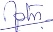 